Publicado en Madrid el 03/07/2018 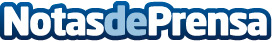 VenuesPlace, el aliado perfecto para la celebración de cualquier eventoLos espacios adheridos a la plataforma se benefician de una mayor visibilidad y de un incremento en el número de reservas. Además, pueden obtener la certificación de Sello de Calidad, al recibir recomendaciones y valoraciones de los usuarios. Con más de 4.000 espacios disponibles en su catálogo y 2.000 adicionales totalmente exclusivos, la plataforma ayuda a particulares, organizadores de eventos, empresas y agencias en la búsqueda del espacio ideal para celebraciones corporativas y sociales
Datos de contacto:Aurora OchoaActitud de comunicación S.L.913022860Nota de prensa publicada en: https://www.notasdeprensa.es/venuesplace-el-aliado-perfecto-para-la Categorias: Nacional Comunicación Marketing Entretenimiento Emprendedores E-Commerce Recursos humanos http://www.notasdeprensa.es